Complete this form and upload it into the Plan of Study – Part I available in your Grad Rebel Gateway student portal. Once submitted, the form will route electronically for signatures. Upon approval by the Graduate College, a final copy of the form will be emailed to your Rebelmail account.Refer to the 2020-21 Graduate Catalog for degree requirements:https://catalog.unlv.edu/preview_program.php?catoid=31&poid=9324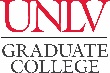 PLAN OF STUDY - Part IIMASTER OF FINE ARTS – CREATIVE WRITINGInternational Focus Track2020-21CatalogCOURSE REQUIREMENTSCreative Writing Course - 12 Credits Complete 9 credits in the chosen genre of concentration (either poetry, fiction or literary nonfiction) and 3 credits in another genre.Creative Writing Course - 12 Credits Complete 9 credits in the chosen genre of concentration (either poetry, fiction or literary nonfiction) and 3 credits in another genre.Creative Writing Course - 12 Credits Complete 9 credits in the chosen genre of concentration (either poetry, fiction or literary nonfiction) and 3 credits in another genre.Creative Writing Course - 12 Credits Complete 9 credits in the chosen genre of concentration (either poetry, fiction or literary nonfiction) and 3 credits in another genre.Creative Writing Course - 12 Credits Complete 9 credits in the chosen genre of concentration (either poetry, fiction or literary nonfiction) and 3 credits in another genre.Creative Writing Course - 12 Credits Complete 9 credits in the chosen genre of concentration (either poetry, fiction or literary nonfiction) and 3 credits in another genre.Creative Writing Course - 12 Credits Complete 9 credits in the chosen genre of concentration (either poetry, fiction or literary nonfiction) and 3 credits in another genre.Creative Writing Course - 12 Credits Complete 9 credits in the chosen genre of concentration (either poetry, fiction or literary nonfiction) and 3 credits in another genre.Creative Writing Course - 12 Credits Complete 9 credits in the chosen genre of concentration (either poetry, fiction or literary nonfiction) and 3 credits in another genre.Creative Writing Course - 12 Credits Complete 9 credits in the chosen genre of concentration (either poetry, fiction or literary nonfiction) and 3 credits in another genre.Creative Writing Course - 12 Credits Complete 9 credits in the chosen genre of concentration (either poetry, fiction or literary nonfiction) and 3 credits in another genre.Creative Writing Course - 12 Credits Complete 9 credits in the chosen genre of concentration (either poetry, fiction or literary nonfiction) and 3 credits in another genre.Creative Writing Course - 12 Credits Complete 9 credits in the chosen genre of concentration (either poetry, fiction or literary nonfiction) and 3 credits in another genre.Creative Writing Course - 12 Credits Complete 9 credits in the chosen genre of concentration (either poetry, fiction or literary nonfiction) and 3 credits in another genre.Creative Writing Course - 12 Credits Complete 9 credits in the chosen genre of concentration (either poetry, fiction or literary nonfiction) and 3 credits in another genre.COURSE(Prefix & #)CREDITSCREDITSGRADE (if completed)GRADE (if completed)TERM(Taken/anticipated)TERM(Taken/anticipated)TERM(Taken/anticipated)SUBSTITUTION/TRANSFER (if applicable)SUBSTITUTION/TRANSFER (if applicable)SUBSTITUTION/TRANSFER (if applicable)SUBSTITUTION/TRANSFER (if applicable)SUBSTITUTION/TRANSFER (if applicable)SUBSTITUTION/TRANSFER (if applicable)SUBSTITUTION/TRANSFER (if applicable)COURSE(Prefix & #)CREDITSCREDITSGRADE (if completed)GRADE (if completed)TERM(Taken/anticipated)TERM(Taken/anticipated)TERM(Taken/anticipated)COURSECOURSECREDITSCREDITSGRADEGRADEINSTITUTIONENG 705Required Courses - 6 CreditsRequired Courses - 6 CreditsRequired Courses - 6 CreditsRequired Courses - 6 CreditsRequired Courses - 6 CreditsRequired Courses - 6 CreditsRequired Courses - 6 CreditsRequired Courses - 6 CreditsRequired Courses - 6 CreditsRequired Courses - 6 CreditsRequired Courses - 6 CreditsRequired Courses - 6 CreditsRequired Courses - 6 CreditsRequired Courses - 6 CreditsRequired Courses - 6 CreditsCOURSE(Prefix & #)COURSE(Prefix & #)CREDITSCREDITSGRADE (if completed)GRADE (if completed)TERM(Taken/anticipated)SUBSTITUTION/TRANSFER (if applicable)SUBSTITUTION/TRANSFER (if applicable)SUBSTITUTION/TRANSFER (if applicable)SUBSTITUTION/TRANSFER (if applicable)SUBSTITUTION/TRANSFER (if applicable)SUBSTITUTION/TRANSFER (if applicable)SUBSTITUTION/TRANSFER (if applicable)SUBSTITUTION/TRANSFER (if applicable)COURSE(Prefix & #)COURSE(Prefix & #)CREDITSCREDITSGRADE (if completed)GRADE (if completed)TERM(Taken/anticipated)COURSECOURSECREDITSCREDITSGRADEGRADEINSTITUTIONINSTITUTIONENG 739ENG 739ENG 791ENG 791Forms of Fiction, Poetry, or Literary Nonfiction Courses - 9 Credits Complete 6 credits in the chosen genre of concentration and 3 credits in another genre.Forms of Fiction, Poetry, or Literary Nonfiction Courses - 9 Credits Complete 6 credits in the chosen genre of concentration and 3 credits in another genre.Forms of Fiction, Poetry, or Literary Nonfiction Courses - 9 Credits Complete 6 credits in the chosen genre of concentration and 3 credits in another genre.Forms of Fiction, Poetry, or Literary Nonfiction Courses - 9 Credits Complete 6 credits in the chosen genre of concentration and 3 credits in another genre.Forms of Fiction, Poetry, or Literary Nonfiction Courses - 9 Credits Complete 6 credits in the chosen genre of concentration and 3 credits in another genre.Forms of Fiction, Poetry, or Literary Nonfiction Courses - 9 Credits Complete 6 credits in the chosen genre of concentration and 3 credits in another genre.Forms of Fiction, Poetry, or Literary Nonfiction Courses - 9 Credits Complete 6 credits in the chosen genre of concentration and 3 credits in another genre.Forms of Fiction, Poetry, or Literary Nonfiction Courses - 9 Credits Complete 6 credits in the chosen genre of concentration and 3 credits in another genre.Forms of Fiction, Poetry, or Literary Nonfiction Courses - 9 Credits Complete 6 credits in the chosen genre of concentration and 3 credits in another genre.Forms of Fiction, Poetry, or Literary Nonfiction Courses - 9 Credits Complete 6 credits in the chosen genre of concentration and 3 credits in another genre.Forms of Fiction, Poetry, or Literary Nonfiction Courses - 9 Credits Complete 6 credits in the chosen genre of concentration and 3 credits in another genre.Forms of Fiction, Poetry, or Literary Nonfiction Courses - 9 Credits Complete 6 credits in the chosen genre of concentration and 3 credits in another genre.Forms of Fiction, Poetry, or Literary Nonfiction Courses - 9 Credits Complete 6 credits in the chosen genre of concentration and 3 credits in another genre.Forms of Fiction, Poetry, or Literary Nonfiction Courses - 9 Credits Complete 6 credits in the chosen genre of concentration and 3 credits in another genre.Forms of Fiction, Poetry, or Literary Nonfiction Courses - 9 Credits Complete 6 credits in the chosen genre of concentration and 3 credits in another genre.COURSE(Prefix & #)CREDITSCREDITSGRADE (if completed)GRADE (if completed)TERM(Taken/anticipated)TERM(Taken/anticipated)TERM(Taken/anticipated)SUBSTITUTION/TRANSFER (if applicable)SUBSTITUTION/TRANSFER (if applicable)SUBSTITUTION/TRANSFER (if applicable)SUBSTITUTION/TRANSFER (if applicable)SUBSTITUTION/TRANSFER (if applicable)SUBSTITUTION/TRANSFER (if applicable)SUBSTITUTION/TRANSFER (if applicable)COURSE(Prefix & #)CREDITSCREDITSGRADE (if completed)GRADE (if completed)TERM(Taken/anticipated)TERM(Taken/anticipated)TERM(Taken/anticipated)COURSECOURSECREDITSCREDITSGRADEGRADEINSTITUTIONENG 729Elective Courses - 9 Credits Complete nine credits of graduate literature courses not offered by the creative writing faculty of the Department of English.Elective Courses - 9 Credits Complete nine credits of graduate literature courses not offered by the creative writing faculty of the Department of English.Elective Courses - 9 Credits Complete nine credits of graduate literature courses not offered by the creative writing faculty of the Department of English.Elective Courses - 9 Credits Complete nine credits of graduate literature courses not offered by the creative writing faculty of the Department of English.Elective Courses - 9 Credits Complete nine credits of graduate literature courses not offered by the creative writing faculty of the Department of English.Elective Courses - 9 Credits Complete nine credits of graduate literature courses not offered by the creative writing faculty of the Department of English.Elective Courses - 9 Credits Complete nine credits of graduate literature courses not offered by the creative writing faculty of the Department of English.Elective Courses - 9 Credits Complete nine credits of graduate literature courses not offered by the creative writing faculty of the Department of English.COURSE(Prefix & #)CREDITSGRADE (if completed)TERM(Taken/anticipated)SUBSTITUTION/TRANSFER (if applicable)SUBSTITUTION/TRANSFER (if applicable)SUBSTITUTION/TRANSFER (if applicable)SUBSTITUTION/TRANSFER (if applicable)COURSE(Prefix & #)CREDITSGRADE (if completed)TERM(Taken/anticipated)COURSECREDITSGRADEINSTITUTIONIndependent Study - 6 CreditsIndependent Study - 6 CreditsIndependent Study - 6 CreditsIndependent Study - 6 CreditsIndependent Study - 6 CreditsIndependent Study - 6 CreditsIndependent Study - 6 CreditsIndependent Study - 6 CreditsCOURSE(Prefix & #)CREDITSGRADE (if completed)TERM(Taken/anticipated)SUBSTITUTION/TRANSFER (if applicable)SUBSTITUTION/TRANSFER (if applicable)SUBSTITUTION/TRANSFER (if applicable)SUBSTITUTION/TRANSFER (if applicable)COURSE(Prefix & #)CREDITSGRADE (if completed)TERM(Taken/anticipated)COURSECREDITSGRADEINSTITUTIONENG 794Thesis - 12 CreditsThesis - 12 CreditsThesis - 12 CreditsThesis - 12 CreditsThesis - 12 CreditsThesis - 12 CreditsThesis - 12 CreditsThesis - 12 CreditsThesis - 12 CreditsThesis - 12 CreditsThesis - 12 CreditsCOURSE(Prefix & #)COURSE(Prefix & #)CREDITSCREDITSGRADE (if completed)TERM(Taken/anticipated)SUBSTITUTION/TRANSFER (if applicable)SUBSTITUTION/TRANSFER (if applicable)SUBSTITUTION/TRANSFER (if applicable)SUBSTITUTION/TRANSFER (if applicable)SUBSTITUTION/TRANSFER (if applicable)COURSE(Prefix & #)COURSE(Prefix & #)CREDITSCREDITSGRADE (if completed)TERM(Taken/anticipated)COURSECREDITSGRADEINSTITUTIONINSTITUTIONENG 790ENG 790TOTAL CREDITS* Minimum credits required for graduation = 54* Minimum credits required for graduation = 54* Minimum credits required for graduation = 54* Minimum credits required for graduation = 54* Minimum credits required for graduation = 54* Minimum credits required for graduation = 54* Minimum credits required for graduation = 54GRADUATION POLICIESA minimum of 50 percent of the degree program must be 700-level courses excluding thesis, dissertation, or professional/scholarly paper. Individual departments may require more than the Graduate College minimum.Courses used to fulfill requirements for one degree may not be used toward another degree. A candidate for an advanced degree or graduate certificate must have a minimum Graduate Program Grade Point Average of 3.00 to be eligible to graduate or receive the certificate.Refer to the Thesis and Dissertation Format and Submission Guidelines webpage for a breakdown of requirements.Refer to the Graduate Catalog for all Academic, Transfer Credit, and program-related policies and requirements.